R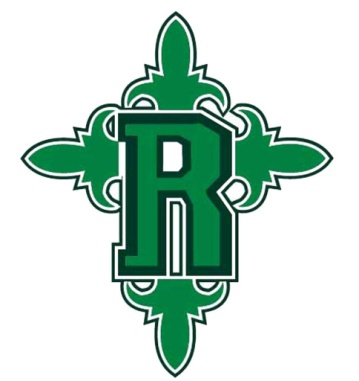 Redemptorist St. Gerard will host an extended care program for the 2019-2020 school year.  We are offering this program to all students in grades PreK-8th grade for both morning and afternoon care.  The school day will begin at 7:35am and end at 2:35pm.  Below is the information concerning our extended care program:Registration Fee:	$15 per family—due by May 1, 2019Mornings Only:		6:30-7:15am.  The fee for EARLY MORNINGS ONLY is $40.00/month per child.				6:45-7:15am  The fee for MORNINGS ONLY is $25.00/month per child.  					Students dropped off for morning care will sit by grade level in the cafeteria.  				Breakfast can be purchased during this time from the cafeteria (if not free next 				year).  Students may study, read, do homework, play games, or eat breakfast.  Part-time:		2:45-4:00pm  The fee for PART-TIME CARE is $100/month per child.  This 	option includes ONLY after school care from 2:45-4:00pm; morning care is an 	additional charge.  The cafeteria is our home base for check-in for after care and 	for their daily snacks.  Students will be provided with enrichment activities and 	time to 	complete homework.  Parents can pick up their child from the 	designated area.  Full-time:		2:45-6:00pm The fee for FULL-TIME CARE is $125/month per child.  This option 				includes ONLY after school care from 2:45-6:00pm; morning care is an additional 			charge.  The cafeteria is our home base for check-in for after care and for their 				daily snack.  Parents can pick up their child from the designated area.  Students 				will have time to do homework, enrichment activities, and play outside; if it is 				raining in the afternoon, students will watch a movie.  Late Pickup from After Care:  $10 per minute per child for the first 5 minutes.  $5 per minute per child after that.Extended Care payment is due on the 1st of each month from August through May.  Holiday Care is an extra service to our extended care program and is not be included in these payments.If you are planning to drop off your child before 7:15am each day, you will need to put your child in Morning care.  The drop-in rate for morning care is $5/day.  Gates on St. Katherine St. will not be open until 7:15am each morning.  More information will be sent home stating details about drop-off and pick-up points.If you are planning to pick up your child after 3:00pm each day, you will need to put your child in After Care.  Any student who is here at school after 3:00pm and who is not working with a teacher will be sent to after care.  The drop-in rate for these students is $15/day per student; after 5 drop-ins in one month, the parent/guardian will be charged for a full month of full-time care.  